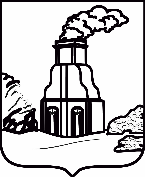 КОМИТЕТ ПО ОБРАЗОВАНИЮГОРОДА БАРНАУЛАПРИКАЗ«___»    _______________   2024   	      № _______В соответствии с приказом Министерства образования и науки Алтайского края от 12.02.2024 №129 «О мониторинге качества подготовки обучающихся образовательных организаций Алтайского края в форме всероссийских проверочных работ в 2024 году» (далее - приказ) приказываю:1. Провести в 4 - 8, 11 классах муниципальных общеобразовательных организаций города Барнаула (далее – МОО) всероссийские проверочные работы (далее – ВПР) в период с 01.03.2024 по 17.05.2024.2. Утвердить:1.1. План мероприятий по организации, проведению и обеспечению объективности результатов ВПР в 2024 году (приложение 1);1.2. План-график проведения ВПР в МОО в 2024 году 
(приложение 2).3. Назначить муниципальным координатором по проведению ВПР главного специалиста отдела общего образования комитета 
по образованию города Барнаула Борисенко О.В.4. Утвердить список представителей комитета по образованию города Барнаула, присутствующих при проведении ВПР в МОО в период 
с 01.03.2024 по 17.05.2024 (приложение 3).5. Руководителям МОО:5.1. Обеспечить участие всех обучающихся 4 - 8 классов в ВПР, проводимых в штатном режиме, и обучающихся 11 классов в ВПР, проводимых в режиме апробации;5.2. Назначить ответственных за подготовку и проведение ВПР;5.3. Привести Положение о проведении ВПР в соответствие 
с Порядком проведения ВПР в Алтайском крае в 2024 году, утвержденным приказом;5.4. Утвердить список общественных наблюдателей за процедурой проведения ВПР из числа родительской общественности; 5.5. Обеспечить контроль за дистанционным обучением общественных наблюдателей за процедурой проведения ВПР, участвующих в ВПР первый год, на платформе «ВПР 22 Алтайский край»;5.6. Обеспечить ознакомление обучающихся и их родителей (законных представителей) с нормативно-правовыми 
и распорядительными документами, регламентирующими проведение ВПР, с информацией о сроках и местах их проведения, результатах ВПР;5.7. Организовать адресную методическую помощь педагогическим работникам, обучающиеся которых показывают по итогам ВПР низкие образовательные результаты.6. Ответственность за объективность проведения мониторинга качества подготовки обучающихся и объективность оценивания ВПР возложить на руководителей МОО.7. Контроль за исполнением приказа оставляю за собой.Заместитель председателя комитета                                        Н.А. МихальчукО проведении мониторинга качества подготовки обучаю-щихся общеобразовательных организаций города Барнаула 
в форме всероссийских провероч-ных работ в 2024 году